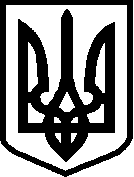                                         УКРАЇНА                           ФІНАНСОВЕ  УПРАВЛІННЯ                              НІЖИНСЬКОЇ  МІСЬКОЇ  РАДИ   Чернігівської області                                                     Н А К А ЗВід  20  грудня  2023 р.   №  6Про внесення змін до паспортів бюджетних програм на 2023 рікВідповідно до Закону України "Про Державний бюджет України на 2023 рік", "Правил складання паспортів бюджетних програм місцевих бюджетів та звітів про їх виконання",  затверджених наказом Міністерства фінансів України від 26.08.2014 р. № 836 «Про деякі питання запровадження програмно-цільового методу складання та  виконання  місцевих бюджетів» зі змінами та доповненнями, рішень  Ніжинської міської ради VIII скликання від 07 грудня 2022 року  №3-26/2022 «Про затвердження  програм  місцевого/регіонального  значення на 2023рік»,   від 07 грудня 2022 року  №4-26/2022 «Про бюджет Ніжинської міської територіальної громади на 2023 рік (код бюджету 2553800000)»,  від 28 березня 2023 року  №6-29/2023 «Про внесення змін до рішення Ніжинської міської  ради VІІІ скликання  від 07 грудня 2022 року № 4-26/2022 «Про бюджет Ніжинської міської територіальної громади на 2023 рік (код бюджету 2553800000,  від 20 червня 2023 року  №6-31/2023 «Про внесення змін до рішення Ніжинської міської  ради VІІІ скликання  від 07 грудня 2022 року № 4-26/2022 «Про бюджет Ніжинської міської територіальної громади на 2023 рік (код бюджету 2553800000)», від 10 серпня 2023 року  №8-32/2023 «Про внесення змін до рішення  Ніжинської  міської  ради VІІІ скликання  від 07 грудня 2022 року № 4-26/2022 «Про бюджет Ніжинської міської територіальної громади на 2023 рік (код бюджету 2553800000)», від 28 вересня 2023 року  №6-33/2023 «Про внесення змін до рішення  Ніжинської  міської  ради VІІІ скликання  від 07 грудня 2022 року № 4-26/2022 «Про бюджет Ніжинської міської територіальної громади на 2023 рік (код бюджету 2553800000)», від 08 грудня 2023 року  №4-35/2023 «Про внесення змін до рішення  Ніжинської  міської  ради VІІІ скликання  від 07 грудня 2022 року № 4-26/2022 «Про бюджет Ніжинської міської територіальної громади на 2023 рік (код бюджету 2553800000)»,  наказую:Внести зміни до паспортів бюджетних програм на 2023 рік фінансового управління Ніжинської міської ради Чернігівської області за КПКВК 3710160,  3710180, 3717520 та 3719800 та викласти їх в нових редакціях, що додаються.    Начальник фінансового управління                      Людмила  ПИСАРЕНКО